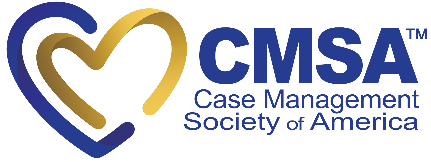 Section ItemResponsibleDateNotesSection  RecordsSection  RecordsSection  RecordsSection  RecordsFinancial RecordsPast Tax ReturnsMembership RecordsMinutesAnnual Reports Submitted Financial Reports Submitted Current BylawsArticles of IncorporationBudgetFederal Tax number(s)Tax exemption determination letter and certificateSection policies and procedures*Bank information for dues transfer (Bill.com login information) Notification Email Update bank signature cardsCopies of current/pending vendor contractsSection Governance/MeetingsSection Governance/MeetingsSection Governance/MeetingsSection Governance/MeetingsUpdated leadership rosterList of meetings/events and volunteer rolesCalendar of upcoming meetings/eventsLocation of chapter logosTemplates for newsletters/member communicationMarketing lists for meeting and eventsList of SponsorsList of pending deadlinesHistory of meetings and events from past three years (date, locations, rates, financial, attendance numbers)Membership applicationsMembership processes